ProfilPartnerka v TPA Česká republikaSpoluzakladatelka skupiny TPA Česká republikaAuditorka, daňový poradceLektorská činnostAutorka odborných článků a publikacíProfesní kariéraOd roku 1993: Partnerka v TPA Česká republika  Docentka na katedře finančního účetnictví a auditu na Fakultě financí a účetnictví Vysoké školy ekonomické v PrazeVíce než 20 let zkušeností v účetnictví, dani z příjmů právnických osob a při přípravě projektů fúzeVzdělání a certifikátyAbsolventka Vysoké školy ekonomické v Praze Docentka pro obor účetnictví od roku 2020Auditorka od roku 1995Daňový poradce od roku 1993Profesní sítěČlenka Prezidia Komory daňových poradců České republikyZkušební komisař Komory daňových poradců České republikyJazyková vybavenostAnglický jazykNěmecký jazykKlientské zaměření / službyÚČETNÍ A EKONOMICKÉ PORADENSTVÍFINANČNÍ DUE DILIGENCEIFRS/US GAAP PORADENSTVÍFÚZESTATUTÁRNÍ AUDITÚČETNÍ VZDĚLÁNÍDAŇOVÉ VZDĚLÁVÁNÍPORADENSTVÍ PŘI TRANSAKCÍOdvětvíHOLDINGOVÉ SPOLEČNOSTINEMOVITOSTI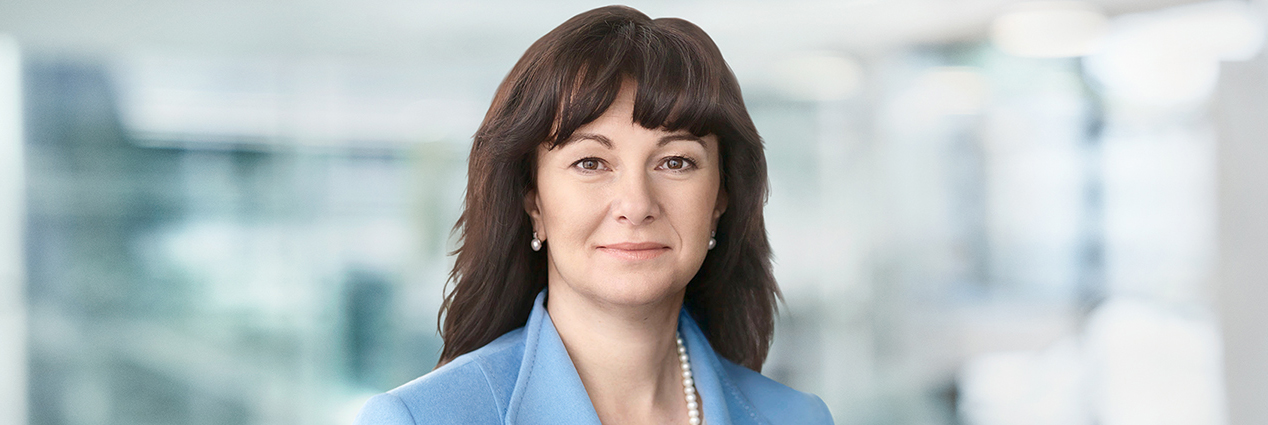 Jana SkálováKontaktJana Skálovájana.skalova@tpa-group.czTelefon: +420 222 826 327Mobil: +420 602 339 060TPA Česká republikaAntala Staška 2027/79 Praha 4, 140 00Telefon: +420 222 826 311